WIC 信息披露放行授权书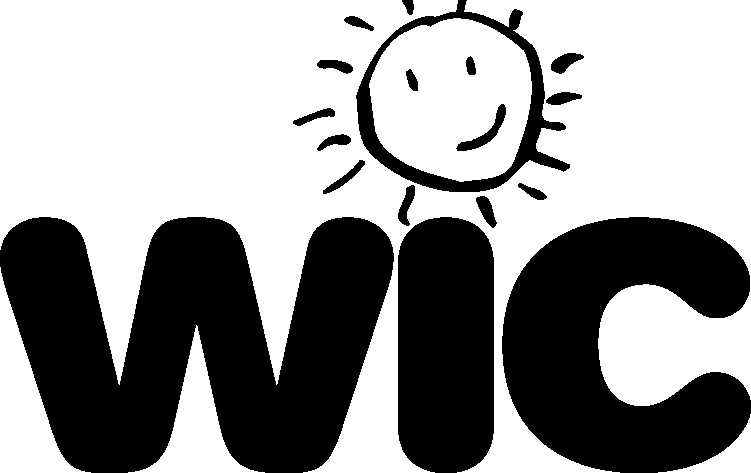 本人	在此授权给 	WIC 计划。（正楷体名称）放行披露以下信息：请 选择是或否以指示 WIC 是否该放行以下信息:来自 WIC 的有关以下信息的记录：参与者姓名：	 出生日期	/	/	给：个人和/或组织名称： 	请打钩选择 WIC 是否可以将以上信息披露给 MassHealth /Durable Medical Equipment (DME) Provider（耐用医疗设备提供方）。因以下原因：说明共享此信息的原因。  如果您不想列出原因，只需写下“应我的要求”：我了解，此处列出的个人或组织可能不受联邦或州隐私法的保护，他们可能能够进一步共享 WIC 提供给他们的信息。尽管我已知悉联邦法律赋予我获得 WIC 福利和有权利要求将我作为 WIC 参与者的记录进行保密的权利，我仍要求 WIC 计划提供以上指定的信息。我可以拒绝签署此授权书。如果我拒绝签名我/我的孩子的 WIC 资格和福利将不会受到影响。我了解我可以随时改变主意并取消此授权。 如要取消此授权，我需要写一封信给 WIC，然后将其寄达或带到我现在授予给予此权限的 WIC 计划中。 一旦 WIC 已将信息披露，我知道届时即使我取消此授权亦为时已晚。参与者/家长/监护人签名： : 	与参与者关系：		日期: 	/	/	该授权有效期至 WIC 参与者的认证期结束为止。该机构是平等机会提供方。Authorization for Release of Information – WIC Form # 267Revised 09/2023 - Chinese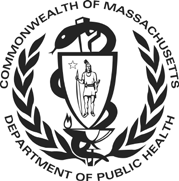 是否Nutrition Care Plan（营养护理计划）是否食品/配方奶处方是否健康保险信息是否身高/长度/体重是否Hemoglobin/Hematocrit/Lead（血红蛋白/血细胞比容/铅）是否免疫记录是否预约协调是否其他(必须明确指出): 	